Parler de soiJ’AI TOUJOURS RAISONJacques Rigaut (1898 – 1829)Le texteDadaïstes et SurréalistesJ’ai toujours raison
tu as toujours raison
il a toujours raison
elle a toujours raison
nous avons toujours raison
vous avez toujours raison
ils ont toujours raison
elles ont toujours raisonJacques Rigaut (1895-1929) – L’aventureman suicidéDes images (lexique – phonologie…)Une œuvre d’ArtDadaïstes et Surréalistes : « L’imagination au pouvoir »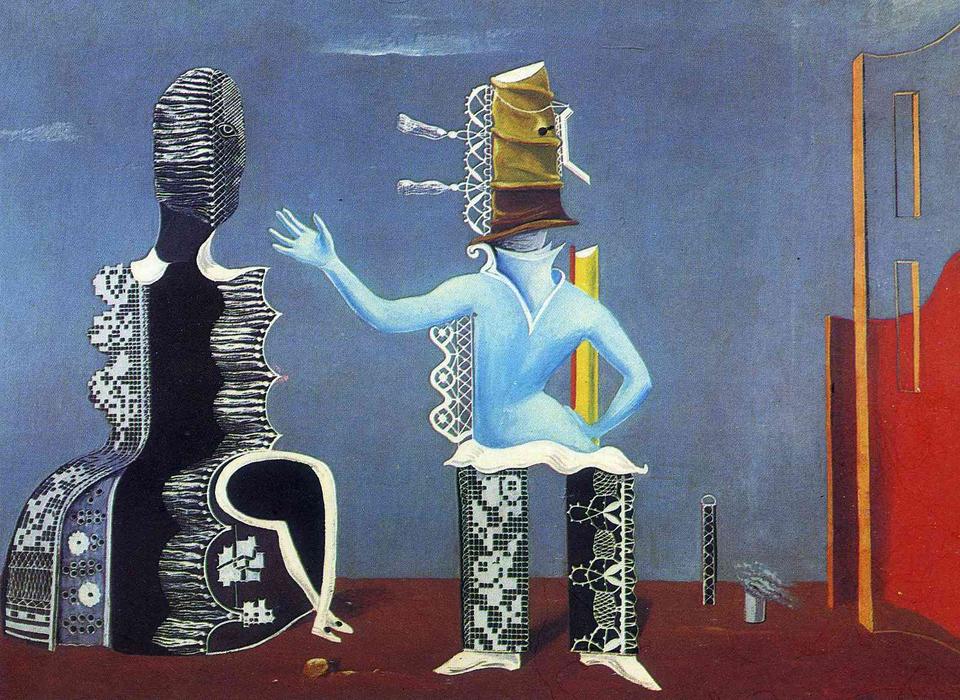 Le couple dans la dentelleMax Ernst (1891-1976 – Allemagne) - huile sur toile - 101 x 142 cm - 1925https://www.herodote.net/L_imagination_au_pouvoir_-synthese-2065.php Un point de la maîtrise de la langueConjugaison du verbe « AVOIR »Différencier le présent du passé composé avec participe passéhttps://www.lepointdufle.net/p/passecompose.htm Opposition des adverbes de temps : toujours/jamais avec la négation.Des adverbes de temps :Aujourd’hui, après, aussitôt, autrefois, avant, bientôt, d'abord, déjà, demain, encore, enfin, en même temps, ensuite, hier, jadis, jamais, maintenant, quelquefois, parfois, puis, rarement, soudain, souvent, tard, toujours, tôt, tout à coup, tout de suite…Trouver quelques oppositions :L’expression du temps : https://www.lepointdufle.net/p/expressionsdetemps.htm Phonologie : OU/ON - AI/OIActivité : lister et classer des mots connus selon le son (utiliser les mots abordés dans les séances précédentes aussi) :Une consigne d’écritureÉcrire un texte en utilisant tous les pronoms personnels, avec le verbe avoir, au présent de l’indicatif – glisser quelques phrases au passé composé, avec l’adverbe de temps « toujours ».Réécrire le texte produit avec l’adverbe de temps « jamais »Des textes en réseauRobert Desnos (1900-1945) - C’était un bon copain – Langage cuit Il avait le cœur sur la main
Et la cervelle dans la lune
C’était un bon copain
Il avait l’estomac dans les talons
Et les yeux dans nos yeux
C’était un triste copain.
Il avait la tête à l’envers
Et le feu là où vous pensez.
Mais non quoi il avait le feu au derrière.
C’était un drôle de copain
Quand il prenait ses jambes à son cou
Il mettait son nez partout
C’était un charmant copain
Il avait une dent contre Étienne
À la tienne Étienne à la tienne mon vieux.
C’était un amour de copain
Il n’avait pas sa langue dans la poche
Ni la main dans la poche du voisin.
Il ne pleurait jamais dans mon gilet
C’était un copain,
C’était un bon copain.http://pedagogite.free.fr/poesie/bon_copain.pdfhttps://bmirgain.skyrock.com/3116141161-C-etait-un-bon-copain-Desnos-Explication-de-texte.htmlhttps://www.dailymotion.com/video/xxmc3zDes liensMon carnet de sons : http://mozanne.fr/mon_carnet_de_sons.pdf (pp. : 5 – 12 - -16 - 18 – 20)https://www.lepointdufle.net/apprendre_a_lire1/combinaisons_de_lettres1.htm https://apprendrealire.net Le fichier audioTexte Anne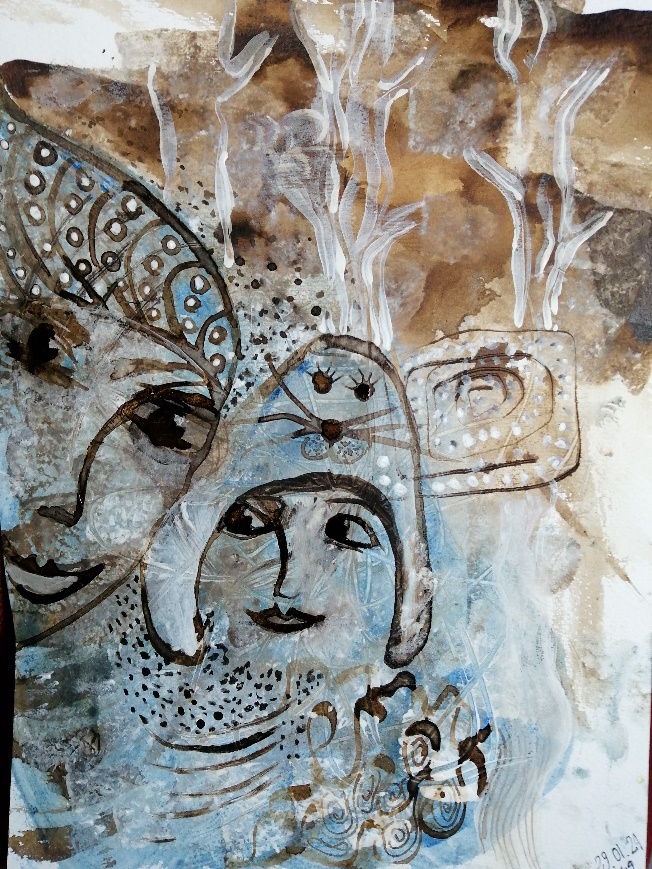 ÊTREPrésent de l’indicatifje suis en classe
tu es en retard
il/elle/on est très gentil-le
nous sommes courageux
vous êtes affamés
ils/elles sont en FranceAVOIRPrésent de l’indicatifj'ai 17 ans
tu as un stylo
il/elle/on a une règle
nous avons soif
vous avez une petite sœur
ils/elles ont peurAvantSouventTardHierAprèsRarementTôt DemainOUONAIOItoujoursraisonj’airaisonjamaissoitJ’ai toujours malTu as toujours froidElle a toujours peurIl a toujours faimOn a toujours quelque chose à direNous avons toujours la langue bien pendueVous avez toujours l’espoirIls ont toujours gain de causeElles ont toujours de la chanceJ’ai toujours des regretsTu as toujours un train à prendreElle a toujours confiance en elleIl a toujours des rêves plein la têteOn a toujours des préjugésNous avons toujours le tempsVous avez toujours bon goûtElles ont toujours des idéesNous avons toujours cru en vousVous avez toujours tout lu tout vu tout suELLES ONT TOUJOURS LE SOURIRE